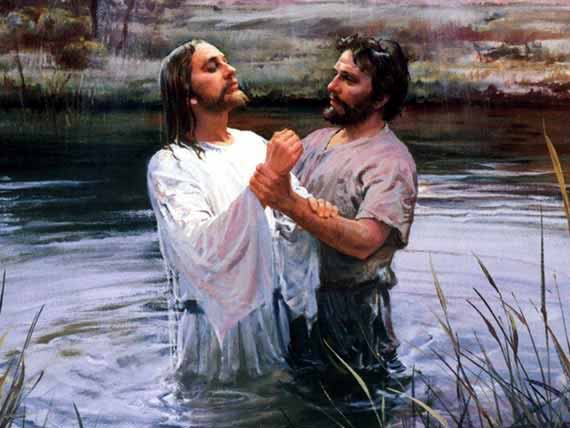 Este foi o meu primeiro estudo da Bíblia que eu fiz. Estava no último ano do colégio, com 17 anos de idade. Formei do colégio em 1964. O estudo foi originalmente feito em inglês.As minhas conclusões não tem mudado através dos anos, e este estudo tem sido usado para um base de lições para discipulado. Poucas coisas têm mudadas através os anos. Tenho adicionado figuras para “IV. O Que Significa O Batismo?”, e adicionado o último parte “VIII. O Batismo Ajuda A Gente Ser Salvo?” poucos anos depois.Dan D. JohnsonUM QUADRO DA NOSSA SALVAÇÃOA Importância do Nosso Batismo - Uma das coisas MAIS IMPORTANTES que um NOVO CRENTE pode fazer!Batismo é um mandamento de Deus (Mat. 28:19).  O batismo não é uma alternativa, escolha, ou alguma coisa que Deus só gostaria nos fazer.  É um mandamento.  Então é um pecado de não ser batizado.Jesus foi nosso exemplo em batismo (Mat. 3:14-15), e nos devemos seguir Ele nas águas de batismo.Batismo é o primeiro passo de obediência.  É a primeira prova para mostrar se Deus realmente é o Senhor da nossa vida.Quem Deve Ser Batizado? - SOMENTE PESSOAS SALVAS!O eunuco perguntou:  "Eis aqui água; que impede que eu seja batizado?"   A resposta foi:  "É lícito, se crês de todo o coração."  (Atos 8:36-37)Então só aqueles que crer são candidatos para o batismo.Somente aqueles que creram foram batizados: Atos 2:38, 2:41, 8:12, 10:37, 16:14-15, 16:31-34, 18:8, 19:4-5 e 22:16.Batismo é uma expressão externa do que JÁ aconteceu dentro, ou uma expressão externa duma experiência interna.Quando Deve Ser Batizado? - IMEDIATAMENTE, ou tão logo que for possível depois de ser salvo.Quase todos na Bíblia foram batizados no mesmo dia em que aceitou Cristo.  Paulo demorou mais do que qualquer outra pessoa para ser batizado - três dias.   	Atos 2:41, 8:12-13, 8:36, 9:18, 10:48, 16:15, 16:33, 18:8, 22:16É somente necessário ser salvo, não ter uma vida boa (Atos 8:36-37).Batismo é um passo de obediência, não uma diploma recebido depois um período de provação.Para dizer que hoje, ou que nosso país é diferente do que o tempo da Bíblia não é justo:Eles tiveram os mesmos problemas de pecado (Igreja de Corinto).Eles não tiveram conhecimento prévio de Cristo (Gentios).No começo, não tiveram persecuções (Atos 2:47).A Bíblia não ensina em Atos 2:41-47 que quando uma pessoa é batizado, ela torna-se automaticamente um membro da igreja.  A maior parte das igrejas tem o batismo como a porta da igreja (e nada está errado com isso), mas para dizer que a Bíblia ensina isso, não está certo.O Que Significa O Batismo? - Um Quadro Tríplice (Rom. 6:1-11 e Col. 2:12-13).Como É O Batismo? - Por IMERSÃO!Só imersão mostra a significado do batismo.A palavra "batismo" no grego quer dizer imersão.  Foi uma palavra usado pelos tinteiros quando colocaram o pano na água para o tingir.Os trechos da Bíblia que mostram o modo do batismo é por imersão são:        	Mat. 3:6  	- "no rio Jordão"        	Mat. 3:13 	- "junto do Jordão"        	Mat. 3:16 	- "saiu logo da água"        	Mar. 1:5  	- "e todos eram batizados por ele no rio Jordão"        	Mar. 1:9  	- "no Jordão"        	Mar. 1:10 	- "Saiu da água"        	João 3:23 	- "porque havia ali muitas águas"        	Atos 8:38 	- "e desceram ambos à água"A história nos mostra que todas as igrejas nos primeiros séculos imergem, MAS...Alguns começaram crer na regeneração batismal.Então começaram batizar crianças para ser salvas.Finalmente começaram usar aspersão porque era mais fácil.Hoje muitas têm aspersão porque não a largou quando saiu da Igreja Católica.Trechos sobre o batismo nas Escrituras.  (Estes versículos são para um estudo particular para o fim de que uma pessoa possa ter suas convicções baseados sobre seu próprio estudo da Bíblia.)O número de vezes que a palavra "BATISMO", e as 16 outra formas, é encontrada na Bíblia.  (Um total de 111 vezes)   	batismo  	- 20  	batismos 	-  1  	Batista   	- 14  	batiza     -  2		batizada 	-  2  batizado 	- 17  	batizados - 25  	batizando	-  5		batizam  	 -  2  	batizar   	-  2  batizará  	-  3  	batizas   	-  1   	batizava 	-  5  	batizavam -  1  	batizei   	-  3  batizo    	-  4		batizou  	-  4                          (total de 111 vezes)Os trechos na Bíblia onde encontra-se a palavra batismo e as outra formas da palavra: Mat.  	3:6-16, 20:22-23,  21:25,  28:19;   Mar.  	1:4-9,  10:38-39,  11:30,  16:16;   Luc.  	3:3-21, 7:29-30, 12:50,  20:4;   João  1:25-33,  3:22-26,  4:1-2,  10:40;  Atos  	1:5,  1:22,  2:38-41,  8:12-16,  8:36-38,   9:18,  10:37,  10:47-48,  11:16,  13:24, 16:15,  16:33,  18:8,  18:25,  19:3-5,  22:16; Rom.  6:3-4;1 Cor.  1:13-17, 10:2,  12:13,  15:29;   Gál.  	3:27;   Ef.   		4:5;   Col.  	2:12;   Heb.  	6:2;   1 Ped. 3:21.				(42 trechos)        	------------------------------------------------------------	João Batista       	Mat.  	3:1,  11:11-12,  14:2,  14:8,  16:14,  17:13;   		Mar. 	6:14,  6:24-25,   8:28;   Luc. 	7:20,  7:28,  7:33,  9:19.Os tipos diferentes de batismo (resumo):Da Água 			- 69 vezes.Do Espírito    	- 14 vezes.Do Sofrimento  	- 11 vezes.Do Fogo        	-  2 vezes.Para Os Mortos	-  2 vezes.De Moisés      	-  1 vez.Os Tipos de Batismo (Além da Água)DO ESPÍRITO (Mat. 3:11, Mar. 1:8, Luc. 3:16, João 1:33, Atos 1:5, 11:16, Rom. 6:3-4, 1 Cor. 12:13, Gál. 3:27, Ef. 4:5, Col. 2:12)     	e DO FOGO (Mat. 3:11-12 e Luc. 3:16-17).O Batismo No Espírito...É o ato de ser colocado no corpo de Jesus Cristo (I Cor. 12:13, Gál. 3:27 e Rom. 6.3-4).  Assim...Acontece no momento da nossa salvação.Acontece somente uma vez.Os Versículos ClassificadosO Batismo Profetizado - Mat. 3:11-12 (Mar. 1:7-8 e Luc. 3:16-17), João 1:33, Atos 1:5. O Batismo Lembrado (Pentecostes) - Atos 11:15-16.O Batismo ExplicadoColocado no corpo de Jesus Cristo - I Cor. 12:13 e Gál. 3:27.Identificado com a morte de Jesus - Rom. 6:3-4 e Col. 2:12.O Batismo Declarado - Ef. 4:5O Batismo No Fogo...É o ato de ser colocado no lago de fogo.Note bem Mat. 3:11-12, "...ele vos batizará com o Espírito Santo, e com fogo.  Em sua mão tem a pá, e limpará a sua eira, e recolherá no celeiro o seu trigo, e queimará a palha com fogo que nunca se apagará."Versículo 12 é uma explicação do versículo 11b.O batismo do Espírito é para os salvos e acontece no dia que eles aceitem Cristo."A pá" = o julgamento de Deus."A sua eira" = o mundo."Recolherá no celeiro (o céu) do seu trigo (os salvos)" = a volta de Cristo para os salvos."Queimará a palha (os perdidos) com fogo (o inferno) que nunca se apagará" = a segunda morte (Apo. 20:11-15).Não tem nada em haver com as línguas de fogo no dia de Pentecostes (Atos 2:2).Fala "como de fogo" - não era realmente fogo.Só pousaram sobre cada um - não foi um batismo.DO SOFRIMENTO (Mat. 20:22-23, Mar. 10:38-39, Luc. 12:50).Está falando sobre o sofrimento de Jesus na cruz.A idéia de estar imergido em sofrimento não é estranha para com a Bíblia:  Salmo 42:7,  "...todas as tuas ondas e as tuas vagas têm passado sobre mim.."Geralmente são mencionados juntos a morte e a ressurreição (Mat. 20:19, Mar. 8:31, 9:31, 10:34, Luc. 8:33).  Isto é visto em batismo.Nós também sofremos em Cristo.  (Também os discípulos sofreram um pouco por causa da crucificação de Cristo.)DE MOISÉS (1 Cor. 10:1-2).Este batismo é uma figura.Israel foi batizado "na nuvem" e "no mar", quer dizer que eles foram imergidos na proteção de Deus.O nome de Moisés está usado por causa da identificação e unidade entre o líder (Moisés) e os seguidores (Israel).A mesma construção gramática no grego está usada em Rom. 6.3, aonde somos identificados com a morte de Jesus.PARA OS MORTOS (1 Cor. 15:29)Este versículo é muito difícil de explicar.  Bernard M. Foschini gastou dois anos pesquisando este trecho e descobriu 40 explicações diferentes.  Ele citou 29 títulos como referências.Para mim, parece que Paulo está falando sobre uma prática pagã conhecida pelas pessoas em Coríntio, ou uma prática que alguns deles estavam fazendo.Paulo falou "os que" - indicando que nem ele nem a maioria dos Coríntios estavam fazendo.Paulo, às vezes, usava coisas do mundo como ilustrações (Tito 1:12).	 O Batismo Ajuda A Gente Ser Salvo?  -  NÃO!Algumas pessoas pensam que o batismo salva ou ajuda ser salva.  Mas isso não é a verdade.  É impossível que o batismo incorrer algum mérito.  O batismo é somente um passo de obediência como ganhando almas ou orando.  Mateus 3.15 nos mostra que de fato o batismo é um ato de justiça: "...assim nos convém cumprir toda a justiça" e a Bíblia é muito enfática dizendo que não somos salvos através de obras de justiça (Tito 3:5).  É somente o sangue de Jesus que pode nos purificar de todo o pecado (1 João 1:7), não a água.São pelo menos seis versículos que algumas pessoas pensam ensinam a salvação através do batismo.  Vamos estudar estes versículos rapidamente.MARCOS 16:16, "QUEM CRER E FOR BATIZADO SERÁ SALVO; MAS QUEM NÃO CRER SERÁ CONDENADO."Não podemos tirar este versículo do contexto histórico em que encaixa o batismo na Bíblia.Temos de lembrar que nos dias da Bíblia pessoas foram batizadas no mesmo dia, ás vezes na mesma hora da sua conversão.O batismo foi ligado bem perto à fé porque foi uma profissão pública desta fé.  O batismo foi uma manifestação externa da salvação pela fé, que é interna.A idéia era que uma pessoa salva será batizada sem duvida!A Bíblia é bem clara que é o crer que salva!  Veja o fim do versículo e também João 1:12, 3:16-18,36, 5:24, 6:37, Atos 16:31-33, 1 João 5:12, Ef. 2:8-10, etc.Foi natural ligar a salvação e o batismo.  Era como dizer: "Entre e sente-se naquele ônibus e irá para o centro da cidade."Normalmente uma pessoa sentar no ônibus, mas ás vezes não há lugar para sentar.Mas, se ele estivesse sentado ou em pé, não influenciaria no fato de que ele irá para o centro da cidade uma vez dentro do ônibus.Lembra que o ladrão na cruz foi salvo sem ser batizado!JOÃO 3:5, "JESUS RESPONDEU: NA VERDADE, NA VERDADE TE DIGO QUE AQUELE QUE NÃO NASCER DA ÁGUA E DOS ESPÍRITO, NÃO PODE ENTRAR NO REINO DE DEUS."Sabemos que não pode estar falando sobre o batismo sendo necessário para a salvação, porque várias pessoas foram salvas sem serem batizadas depois que Jesus falou estas palavras.Uma Mulher Pecadora - Luc. 7:48-50.O Cego de Jericó - Luc. 18:42.O Ladrão Na Cruz - Luc. 23:42-43.Cornélio (recebeu o Espírito Santo antes de ser batizado) - Atos 10:47-48.Então o que quer dizer este versículo?  Há três interpretações:"Nascer da água" está falando do nascimento físico.O contexto indica esta possibilidade.O versículo 6 diz: "O que é nascido da carne é carne, e o que é nascido do Espírito é espírito.""Nascer da água" está falando da Bíblia.A Bíblia está ligada com água (Ef. 5:26).Somos regenerados pela Palavra (Tiago 1:18 e 1 Ped. 1:23)."Nascer da água" está falando do Espírito Santo.A palavra grega traduzida "é" também pode significar "mesmo."  Assim Jesus queria dizer "nascer da água, mesmo o Espírito."Jesus identifica água com o Espírito Santo (João 4:10-15 e 7:37-39).Está ligado no Velho Testamento (Isa. 44:3 e Eze. 36:25-26).Tito 3:54 também pode dar esta idéia.ATOS 2:38, "E DISSE-LHES PEDRO: ARREPENDEI-VOS, E CADA UM DE VÓS SEJA BATIZADO EM NOME DE JESUS CRISTO, PARA PERDÃO DOS PECADOS; E RECEBEREIS O DOM DO ESPÍRITO SANTO."Temos que entender o uso dos verbos neste versículo.Na declaração de Pedro há três verbos:"Arrependei-vos" - O verbo está no plural."Seja batizado" - O verbo está no singular."Recebereis" - O verbo está no plural.Esta construção gramática faz a frase: "e cada um de vós seja batizado em nome de Jesus Cristo, para perdão dos pecados" separado dos demais.A declaração principal de Pedro era: "Arrependei-vos...e recebereis o dom do Espírito Santo."Temos que compreender o que significa a frase "PARA perdão dos pecados.""PARA" vem da preposição grega "eis"."EIS" é usado cerca de 1800 vezes no Novo Testamento.Entre outros sentidos, "EIS" significa "a respeito de", "com referência a", "em visto de", e "em virtude de"."EIS" não significa "para que", "a fim de que".  A palavra grega "ina" seria necessária para transmitir esta idéia.Pedro está dizendo nesta frase: "Seja batizado em virtude do perdão dos pecados" ou ainda "Seja batizado porque recebeu o perdão dos seus pecados." Mais uma vez vimos a intima ligação entre a salvação e o batismo.ESTA MESMA CONSTRUÇÃO ESTÁ USADA VÁRIAS VEZES NA BÍBLIA:Mat. 3:11, "vos batizo com água, para (eis) o arrependimento."Mar. 1:4, "o batismo de arrependimento, para (eis) remissão dos pecados."Luc. 3:3, "o batismo de arrependimento, para (eis) perdão dos pecados."João Batista exigiu arrependimento antes do batismo (Mat. 3:1-10).O perdão pode vir separado do batismo (Rom. 10:10, 1 João 1:9).A frase "o batismo de arrependimento" (Atos 13:24, 19:4, etc.) mostra que o batismo era um figura de arrependimento, não que pode produzir arrependimento.ATOS 22:16, "E AGORA POR QUE TE DETÉNS?  LEVANTA-TE, E BATIZA TE E LAVA OS TEUS PECADOS, INVOCANDO O NOME DO SENHOR."Paulo já era salvo.Chamou Jesus seu Senhor (Atos 9:5, 1 Cor. 12:3).Orava a Deus (Atos 9:11).Chamado "irmão" por Ananias (Atos 9:17).Cheio do Espírito Santo antes do Batismo (Atos 9:17-18).A frase "invocando o nome do Senhor" deveria ser traduzida "tinha sido invocado no nome do Senhor."  O verbo está na forma grega de particípio aorist, que fala do passado.A frase "e lava os teus pecados" é o propósito para ser batizado.Não era para ser salvo, ele já era salvo.Os pecados de Paulo serão lavados em figura aos olhos dos crentes.Lembra que o batismo é uma figura de arrependimento, e assim sendo batizado Paulo estará dizendo para todo mundo que se arrependeu de perseguir os crentes.TITO 3:5, "NÃO PELAS OBRAS DE JUSTIÇA QUE HOUVÉSSEMOS FEITO, MAS SEGUNDO A SUA MISERICÓRDIA, NOS SALVOU PELA LAVAGEM DA REGENERAÇÃO E DA RENOVAÇÃO DO ESPÍRITO SANTO."Não tem nenhuma ligação com o batismo, ao contrário, mostra que o batismo não pode salvar.O batismo é uma obra de justiça - Mat. 3:15.Este versículo mostra que não é pelas obras de justiça que houvéssemos feito que somos salvos.A gramática grega dá-nos dois possibilidades de interpretação:Primeira maneira... ...nos salvou pela lavagem 						da regeneraçãoe da renovação do Espírito Santo.Assim está falando sobre duas coisas diferentes. Talvez da Palavra de Deus (Ef. 5:26, 1 Ped. 1:23, Tiago 1:18), sendo paralela com João 3:5. Segunda maneira......nos salvou pela lavagem da regeneraçãoe da renovaçãodo Espírito Santo.Assim está falando sobre a obra do Espírito Santo de nos lavar através da sua regeneração e renovação.    1 PEDRO 3:21, "QUE TAMBÉM, COMO UMA VERDADEIRA FIGURA, AGORA VOS SALVA, BATISMO, NÃO DO DESPOJAMENTO DA IMUNDÍCIA DA CARNE, MAS DA INDAGAÇÃO DE UMA BOA CONSCIÊNCIA PARA COM DEUS, PELA RESSURREIÇÃO DE JESUS CRISTO."Note que este versículo declara que o batismo é UMA VERDADEIRA FIGURA.Note que declara que o batismo NÃO É do despojamento da imundícia da carne.	Note que declara que o batismo É a indagação de uma boa consciência para com Deus.  A pessoa está declarando saber que seus pecados estão perdoados e que a culpa dos seus  pecados JÁ foi tirada.	As	Três Posições	do Batismo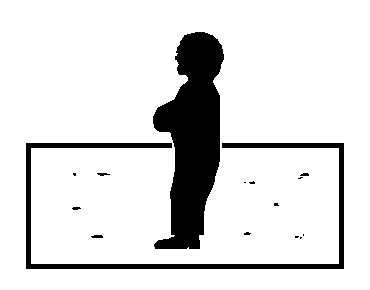 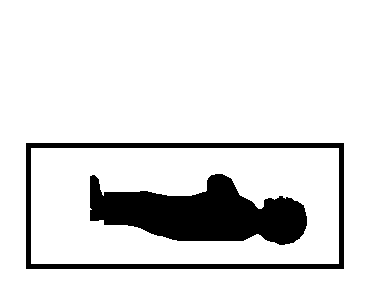 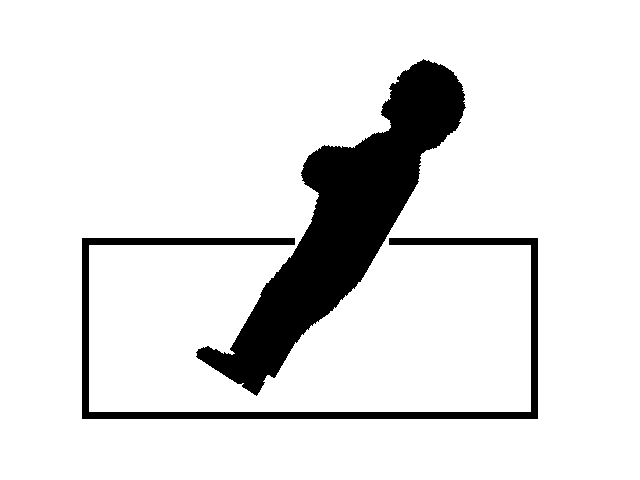 	Quando nós estamos batizados, estamos mostrando que:	Quando nós estamos batizados, estamos mostrando que:	Quando nós estamos batizados, estamos mostrando que:	Quando nós estamos batizados, estamos mostrando que:1) Nós cremos e temos confiança...	na morte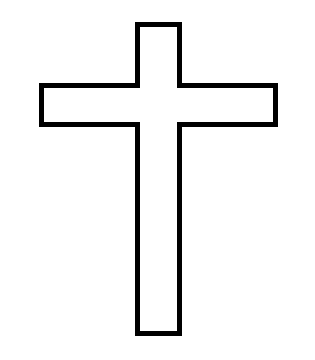 	sepultamento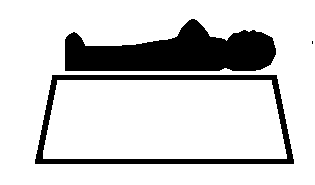 	e ressurreição de	Cristo.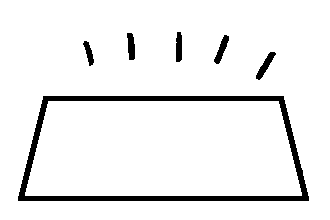 2) Nos olhos de Deus fomos...(Rom. 6:3,4,11)batizados na sua morte...sepultados com ele...vivos para Deus.3) Nosso...(Rom. 6:6,4)homem velho foicom ele crucificado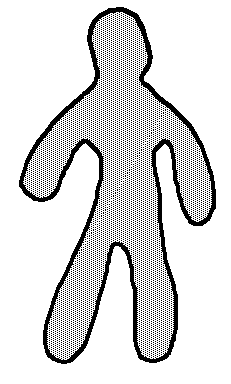 	e queassim andemos nóstambém em novidade de vida.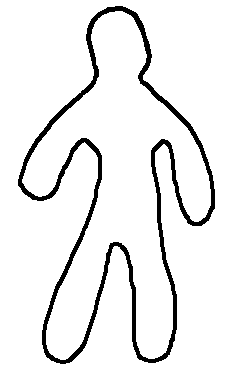 